International Situations Project TranslationSituation Similarity & PositivityTranslation provided by: Paweł Izdebski, Kazimierz Wielki University, BydgoszczMartyna Kotyśko, University of Warmia and Mazury, Olsztyn Piotr Szarota, Institute of Psychology of The Polish Academy of Sciences, Warsaw The International Situations Project is supported by the National Science Foundation under Grant No. BCS-1528131. Any opinions, findings, and conclusions or recommendations expressed in this material are those of the individual researchers and do not necessarily reflect the views of the National Science Foundation.International Situations ProjectUniversity of California, RiversideDavid Funder, Principal InvestigatorResearchers:  Gwendolyn Gardiner, Erica Baranski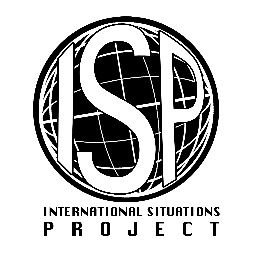 Original EnglishTranslation (Polish)Translation (Polish)Overall, was the situation you described a positive experience or a negative experience?Overall, was the situation you described a positive experience or a negative experience?Ogólnie rzecz biorąc, czy sytuacja którą opisałeś była doświadczeniem pozytywnym czy doświadczeniem negatywnym?Extremely negativeExtremely negativeSkrajnie negatywnymQuite negativeQuite negativeCałkiem negatywnymSomewhat negativeSomewhat negativeDość negatywnymNeither negative nor positiveNeither negative nor positiveNieco negatywnymSomewhat positiveSomewhat positiveAni negatywnym ani pozytywnymFairly positiveFairly positiveNieco pozytywnymQuite positiveQuite positiveDość pozytywnymExtremely positiveExtremely positiveCałkiem pozytywnymOriginal EnglishTranslation (Polish)Translation (Polish)How often do you experience situations similar to the one you just described?How often do you experience situations similar to the one you just described?Jak często doświadczasz sytuacji podobnych do tej, którą właśnie opisałeś?NeverNeverNigdyHardly everHardly everPrawie nigdyOccasionallyOccasionallyOkazjonalnieQuite oftenQuite oftenCałkiem często